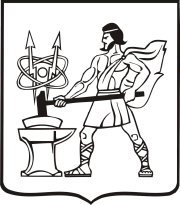 СОВЕТ ДЕПУТАТОВ ГОРОДСКОГО ОКРУГА ЭЛЕКТРОСТАЛЬМОСКОВСКОЙ   ОБЛАСТИРЕШЕНИЕот 29.11.2023 № 301/46О внесении изменений в Прогнозный план (программу) приватизации муниципального имущества на 2023 год	В соответствии с Бюджетным и Гражданским кодексами Российской Федерации,  федеральными законами от 06.10.2003 № 131-ФЗ «Об  общих принципах организации местного самоуправления в Российской Федерации», от 21.12.2001 № 178-ФЗ «О приватизации  государственного  и  муниципального  имущества, рассмотрев представленный Администрацией городского округа Электросталь Московской области проект дополнения в Прогнозный план (программу) приватизации муниципального имущества городского округа Электросталь Московской области на 2023 год, Совет депутатов городского округа Электросталь Московской области РЕШИЛ:  1. Внести изменения в Прогнозный план (программу) приватизации муниципального имущества городского округа Электросталь Московской области на 2023 год, утвержденный решением Совета депутатов городского округа Электросталь Московской области от 21.02.2023 №216/37 (прилагается). 	2. Опубликовать   настоящее решение в газете «Молва» и разместить на официальном сайте городского округа Электросталь Московской области www.electrostal.ru.	3. Настоящее решение вступает в силу после его опубликования.	4. Контроль исполнения настоящего решения возложить на заместителя Главы Администрации городского округа Электросталь Московской области Лаврова Р.С.Председатель Совета депутатовгородского округа			                                                                       О.И.МироничевГлава городского округа                                                                                           И.Ю. Волкова                Приложение крешению Совета депутатов городского округаЭлектросталь Московской области						 от 29.11.2023 № 301/46И З М Е Н Е Н И Яв Прогнозный план (программу) приватизации муниципального имуществагородского округа Электросталь Московской области на 2023 год1. Внести изменения в Прогнозный план (программу) приватизации муниципального имущества городского округа Электросталь Московской области на 2023 год:1.1 Внести изменения в пункт 1 раздела I «Прогноз поступлений средств от приватизации муниципального имущества и их распределение» и изложить его в новой редакции:«1. По итогам реализации настоящей Программы в 2023 году ожидается увеличение доходной части бюджета городского округа Электросталь Московской области ориентировочно на 51 200,00 тыс. рублей».1.2 Исключить из раздела II «Перечень недвижимого имущества городского округа Электросталь Московской области, подлежащего приватизации в 2023 году» пункт 4.